Załącznik nr 3WYKAZ WYKONANYCH ROBÓT BUDOWLANYCHdla zamówienia prowadzonego w trybie podstawowym pn. Przebudowa istniejącego placu zabaw przy Szkole Podstawowej w RozprzyWykonawca:	Oświadczam, że:wykonałem w okresie ostatnich 5 lat przed upływem terminu składania ofert, a jeżeli okres prowadzenia działalności jest krótszy – w tym okresie, co najmniej jedno zamówienie odpowiadające rodzajem przedmiotowi niniejszego zamówienia tj. polegające na budowie, przebudowie placu zabaw o nawierzchni poliuretanowej o wartości min. 150.000,00 zł brutto. Załączam dowody określające czy roboty budowlane zostały wykonane należycie, w szczególności informację o tym czy roboty zostały wykonane zgodnie z przepisami prawa budowlanego i prawidłowo ukończone.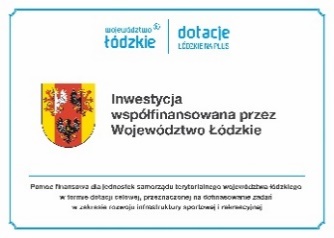 Projekt pod nazwą:„Przebudowa istniejącego placu zabaw 
przy Szkole Podstawowej w Rozprzy”jest współfinansowany przez Województwo Łódzkie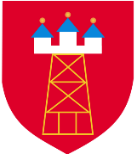 Gmina RozprzaNazwa wykonawcyAdres NIP KRSzamawiający (nazwa, adres, telefon)miejsce wykonania robót(nazwa 
i lokalizacja budowy)wartość brutto zrealizowanych robót budowlanychprzedmiot zamówienia  (opis i zakres wykonywanych robót)data rozpoczęcia i zakończenia realizacji robót(d-m-r)12345